ROMÂNIA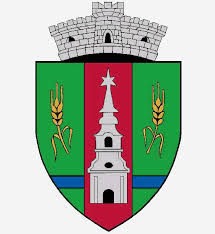 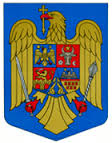 JUDEŢUL ARADCONSILIUL LOCAL ZERINDTel/Fax: 0257355566e-mail: primariazerind@yahoo.comwww.primariazerind.roH O T Ă R Â R E A NR. 84.din 29.10.2018.privind  aprobarea rectificarii suprafetei imobilului inscris in CF nr.302852 ZerindConsiliul Local ZERIND, Judetul Arad, intrunit in sedinta ordinara din data de 29.10.2017Văzând:-Extrasul CF nr. 302852 Zerind nr. cadastral 302852,top. 73 ;-Planul de amplasament si delimitare a imobilului,elaborat de catre SC Datcad SRL .;-Raportul comisiilor de specialitate al consiliului local,prin care se acorda aviz favorabil proiectului de hotarare;- Prevederile art.39.alin.(1);art.45.alin.(1) din Legea nr. 215/2001 a administratiei publice locale, republicata cu modificarile si completarile ulterioare-Numărul voturilor exprimate ale consilierilor ,,9,,  voturi ,,pentru,, astfel exprimat de către cei 9 consilieri prezenți, din totalul de 9  consilieri locali in funcție,H O T Ă R Ă Ş T E:Art. 1 -(1)Se  aproba rectificarea suprafetei imobilului inscris in CF nr. 302852 Zerind nr. cadastral 302852,Top.73, din 2880 mp rezultat din acte( cartea funciara) in suprafata de  2766 mp rezultata conform masuratorilor topografice.Art.2-Cu ducerea la îndeplinire a prezentei se încredinţează primarul Comunei Zerind.Art.3.-Prezenta se comunică Instituţiei Prefectului-Judeţul Arad si OCPI Arad-BCPI Chisineu-Cris.                             PREŞEDINTE                                             Contrasemneaza,SECRETAR                        BONDAR  LADISLAU                              jr.BONDAR HENRIETTE KATALIN